OSNOVNA ŠKOLA KOPRIVNIČKI BREGI       šk. god. 2021./2022.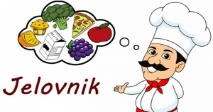 od 10.1. do 28.1.2022.Ponedjeljak, 10.1.Utorak, 11.1.Srijeda, 12.1.Četvrtak, 13.1.Petak, 14.1.MASLAC - MARMELADA - ČAJ -  KRUH  TJESTENINA-UMAK OD MLJEVENOG MESA- SALATA-KRUHPILEĆI STROGANOFF - SLANI KRUMPIR - ZELENA SALATA S MRKVOM - KRUHVARIVO OD LEĆE - KRUH - BANANANAMAZ OD TUNE  - JOGURT - KRUHPonedjeljak, 17.1.Utorak, 18.1.Srijeda, 19.1.Četvrtak, 20.1.Petak, 21.1.SENDVIČ - VOĆNI SOKPEČENA PILETINA -  KRPICE S KUPUSOM - KISELI KRASTAVCI - KRUHVARIVO KELJ S KOBASICAMA - KRUH - JABUKAPANIRANI FILE OSLIĆA - PIRE OD KRUMPIRA I ŠPINATA - KRUHSIR S VRHNJEM – PODRAVSKI ŠPEK - SVJEŽE POVRĆE - KRUHPonedjeljak, 24.1.Utorak, 25.1.Srijeda, 26.1.Četvrtak, 27.1.Petak, 28.1.GRIS S ČOKOLADOM , MLIJEKOPILEĆI PAPRIKAŠ - KRUMPIR PIRE - SALATA OD CIKLE I MIRKVE - KRUHVARIVO OD PORILUKA - KRUH - BANANAKOBASICE S HELJDOM I RIŽOM U KISELOM KUPUSU - KRUHTJESTENINA S MAKOM - MLIJEKO 